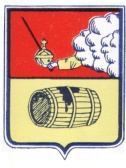 АДМИНИСТРАЦИЯ  МУНИЦИПАЛЬНОГО ОБРАЗОВАНИЯ "ВЕЛЬСКОЕ"ПОСТАНОВЛЕНИЕ07 апреля  2017 года     № 106г. Вельск О проведении публичных слушаний по вопросу о возможности образования земельного участка с  условно разрешенным видом использования       На основании заявления  ООО «Торговая фирма»  с входящим номером 1121 от 27   марта 2017  года и в соответствии со статьей 39 Градостроительного кодекса Российской Федерации, Федеральным законом от 06 октября 2003 N 131-ФЗ «Об общих принципах организации местного самоуправления в Российской Федерации», Уставом муниципального образования «Вельское»,     статьями 8 и 18 Правил землепользования и застройки муниципального образования «Вельское», утверждённых решением Совета депутатов муниципального образования «Вельское» третьего созыва от 23сентября 2014 года № 169, п о с т а н о в л я ю:Провести публичные слушания по вопросу о возможности  образования земельного участка с условно разрешённым видом использования «парковки перед объектами культурных, обслуживающих и коммерческих видов использования», расположенного в  кадастровом квартале   29:01:190304  по  адресу:   город  Вельск,  улица Чехова,  у  дома № 10а.Определить организатором проведения публичных слушаний, указанных в пункте 1 настоящего постановления, комиссию по подготовке проекта правил землепользования и застройки муниципального образования «Вельское», утверждённую постановлением главы администрации муниципального образования «Вельское» от 05 августа 2016 года № 334.      3.Установить:      3.1.Место проведения публичных слушаний - город Вельск, улица Чехова, у  дома  10а.       3.2.Время проведения публичных слушаний – 03 мая 2017 года в 17 часов 15 минут.      4.Приём	предложений и замечаний по выносимому на публичные слушания вопросу осуществляет организатор публичных слушаний по адресу: город Вельск, улица Советская, дом  33, кабинет 4.      5.Данное постановление подлежит опубликованию.Глава муниципального образования «Вельское»                      И.А.Рогозин Согласовано: Зам.главы МО «Вельское» по вопросам городского хозяйства и градостроительства	   И.А.Цыпнятовконсультант  правового отдела МО «Вельское»                                                                                                                   Т.Г.ПодобаеваБрагина Елена Владимировна                                           07.04.2017г. рассылка: дело-1 налоговая инспекция каб.4 -1  исполнитель-4